Title in the original language of the manuscriptTranslated title (either Spanish or English if the manuscript is written in Spanish)Name Lastname1, Name Lastname2,*, Name Lastname1,31 Filiation and address of authors. ORCID: https://orcid.org/xxxx-xxxx-xxxx-xxx1, https://orcid.org/xxxx-xxxx-xxxx-xxx32 Filiation and address of authors. ORCID: https://orcid.org/xxxx-xxxx-xxxx-xxx23 Filiation and address of authors.*Corresponding author : email@adress.comABSTRACTHere goes the abstract in the original language of your manuscript. Lorem ipsum dolor sit amet, consectetuer adipiscing elit. Maecenas porttitor congue massa. Fusce posuere, magna sed pulvinar ultricies, purus lectus malesuada libero, sit amet commodo magna eros quis urna. Nunc viverra imperdiet enim. Fusce est.Vivamus a tellus. Pellentesque habitant morbi tristique senectus et netus et malesuada fames ac turpis egestas. Proin pharetra nonummy pede. Mauris et orci. Aenean nec lorem.Keywords:  keyword1; keyword2; keyword3.RESUMENTranslated abstract to English (or Spanish if the manuscript is written in English). Lorem ipsum dolor sit amet, consectetuer adipiscing elit. Maecenas porttitor congue massa. Fusce posuere, magna sed pulvinar ultricies, purus lectus malesuada libero, sit amet commodo magna eros quis urna. Nunc viverra imperdiet enim. Fusce est.Vivamus a tellus. Pellentesque habitant morbi tristique senectus et netus et malesuada fames ac turpis egestas. Proin pharetra nonummy pede. Mauris et orci. Aenean nec lorem.Palabras clave: Palabra1; Palabra2; Palabra3.First sectionAdd a maximum of three levels of sections (main section, subsection, sub-subsection). In general, the following structure of main sections is recommended: Introduction, Geological setting, Materials and Methods, Results, Discussion, Conclusions.Subsection 1Lorem ipsum dolor sit amet, consectetuer adipiscing elit. Maecenas porttitor congue massa. Fusce posuere, magna sed pulvinar ultricies, purus lectus malesuada libero, sit amet commodo magna eros quis urna. Nunc viverra imperdiet enim. Fusce est. Vivamus a tellus. Pellentesque habitant morbi tristique senectus et netus et malesuada fames ac turpis egestas. Proin pharetra nonummy pede.Sub-subsection1Lorem ipsum dolor sit amet, consectetuer adipiscing elit. Maecenas porttitor congue massa. Fusce posuere, magna sed pulvinar ultricies, purus lectus malesuada libero, sit amet commodo magna eros quis urna. Nunc viverra imperdiet enim. Fusce est.Sub-subsection2Lorem ipsum dolor sit amet, consectetuer adipiscing elit. Maecenas porttitor congue massa. Fusce posuere, magna sed pulvinar ultricies, purus lectus malesuada libero, sit amet commodo magna eros quis urna. Nunc viverra imperdiet enim. Fusce est.Subsection 2Lorem ipsum dolor sit amet, consectetuer adipiscing elit. Maecenas porttitor congue massa. Fusce posuere, magna sed pulvinar ultricies, purus lectus malesuada libero, sit amet commodo magna eros quis urna. Nunc viverra imperdiet enim. Fusce est. Vivamus a tellus. Pellentesque habitant morbi tristique senectus et netus et malesuada fames ac turpis egestas. Proin pharetra nonummy pede.Section 2Lorem ipsum dolor sit amet, consectetuer adipiscing elit. Maecenas porttitor congue massa. Fusce posuere, magna sed pulvinar ultricies, purus lectus malesuada libero, sit amet commodo magna eros quis urna. Nunc viverra imperdiet enim. Fusce est. Vivamus a tellus. Pellentesque habitant morbi tristique senectus et netus et malesuada fames ac turpis egestas.ACKNOWLEDGMENTSInclude here acknowledgments to persons or institutions and any financial sources.ReferencesReference 1 in APA referencing styleReference 2 in APA referencing style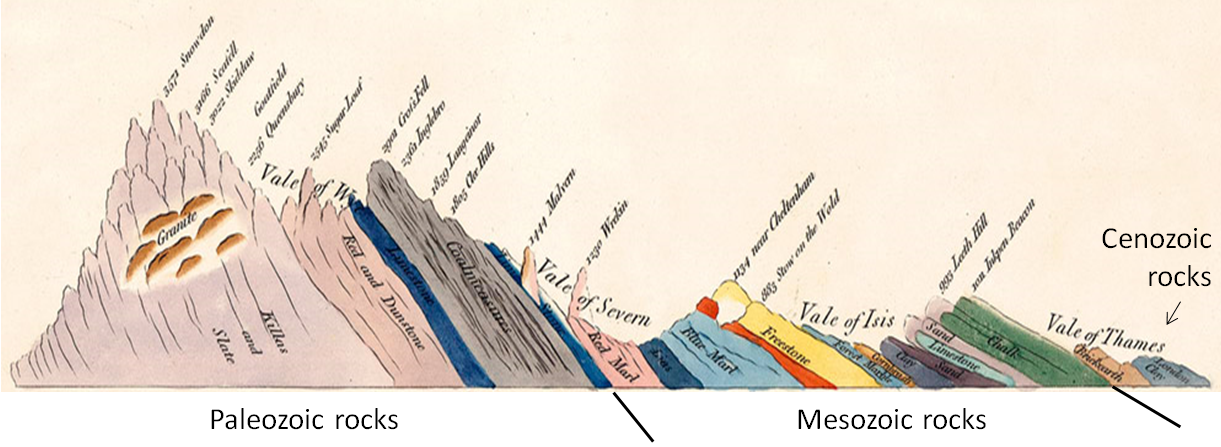 Figure 1.— Caption to the figure 1.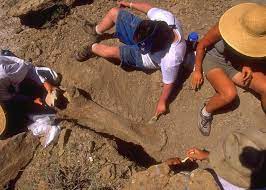 Figure 2.— Caption to the figure 2.Table 1.— Title of the table.